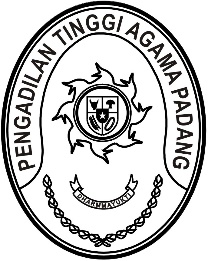 Nomor     	: W3-A//OT.00/IX/2022	19 September 2022Lampiran	: -Perihal	:	Undangan evaluasi PPNPNYth. Kabag Umum dan KeuanganKabag Perencanaan dan KepegawaianKasubag Kepegawaian dan ITKasubag TU dan RTSeluruh PPNPN di-	TempatAssalamu’alaikum Warahmatullahi Wabarakatuh.Dengan ini kami mengundang Saudara untuk mengikuti Rapat Evaluasi PPNPN Pengadilan Tinggi Agama Padang, yang InsyaAllah akan dilaksanakan pada:Hari/Tanggal	:	Rabu/ 21 September 2022Jam	:	08.00 WIB s.d. selesai Tempat	:	Ruang Sekretaris		Pengadilan Tinggi Agama PadangDemikian disampaikan dan terima kasih.Wassalam,Sekretaris,H. Idris Latif, SH., MH.